                                                CARRICULAM VITAE      
       Objective: To work with the organization who use my skill and Effort as input and result in           Profit and would help me to grow with this Organization.  First Name of Application CV No: 1666620Whatsapp Mobile: +971504753686 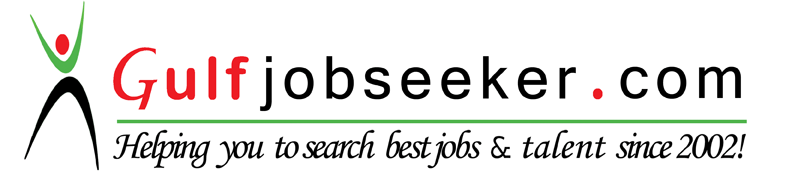 PERSONAL INFORMATIONPERSONAL INFORMATIONDate of Birth           15th August 1976Hobbies     Aero ModelingNationality   IndianCAREER DETAILS* Worked with THE PARK HOTEL as Desk Security Since October, 2001 to July, 2002 on behalf of TOPS DETECTIVES & SECURITY SERVICES LTD.RESPONSIBILITES: To Deal with the staffs and to look all is running smoothly in respect to Security personal, Vendors controlling, watching and recording the CCTV.* Worked with PREMIER SHIELD PVT.LTD as Security Inspector Since August, 2002 to September, 2007. (5 Years and 2 Months).RESPONSIBILITES: Smooth Function of the Kolkata Branch includes Siliguri & Assam to Co-Operate with Head Office; look over all the admin features, training and Operational activities.* Worked with SHRESTH DETECTIVE & SECURITY SERVICES PVT. LTD as Corporate Officer-Operation & Training Since November, 2007 to December, 2008.RESPONSIBILITES: To Deal with the staffs and clients and look after all is running smoothly of the corporate office and Co-Operate with Head Office; look after all the Operational activities, admin features and training.* Worked with PIVOT ENGINEERING & GENARAL CONTRACTING CO. (W.L.L) of United Arab Emirates as Security Chief since 11th January, 2009 to 7th April, 2011.RESPONSIBILITES: To Deal with the all Staffs & control to the all security personnel and look after all are running smoothly of the project area with proper safety & security norms. We watch the all In-coming/Out-going materials & protect to the Company from the losses & report to the Head office. To look after the all site activities should be proper Security & safety norms as per Municipality & Labour Rules of U.A.E. * Worked with NETAJI NURSING HOME & DIOGONESTIC CENTRE as Manager Security & Safety. Since June, 2011 to March, 2013.RESPONSIBILITES: To Deal with the all Staff & control to the Security Guards to look after all security features and are all activities is running smoothly of the Nursing Home Premises with proper safety & security norms. To prevention from the Fire & protect to the Company from the losses. To look after the Employees Insurance (E.S.I.C) & Provident Fund with Banking.*Worked with CLIFFORD FACILITY SERVICES PVT.LTD as Assistant Manager Operation Since December, 2013 to September, 2014.RESPONSIBILITES: To look after all the Operation of Kolkata, Assam, Siliguri, Hadia, Maldha & Durgapur Branches. To control the Security Officer/ Field Officer/ Supervisor/Guards to look after all security features and is all activities are running smoothly of All Branches. The Development of skills & Training to the security /Officers/guards as par Security norms & Create module structure for the Operation of Security system.*Worked with QATAR SECURITY SERVICES (W.L.L) of states of Qatar. As Sr. Operation Officer Since November, 2014 to April, 2015.RESPONSIBILITES: To look after the all Operation of Doha. To control The project In-charges, Security coordinators, Patrolling coordinators & Accommodation campus to look all Security & Safety features are all activities running smoothly of whole operation. The Development of skills & Training to the security /Officers/guards as par Security norms & Create module structure of Project for the Operational activities of Security system. We are controlling here NOS 02 Projects, 68 Sites & 32 Schools with more than NOS 1600 Security Personnel.YEARCOURSE NAME OF THE INSTITUTION & BOARDPERFORMANCE1998Bachelor of ScienceCalcutta UniversityPass1996Higher Secondary Education (Science)W.B.C.H.S.EPass1993MatriculationW.B.C.S.EPassADDITIONAL QUALIFICATIONN.C.C                                                           “C” Certificate from No 1 Bengal Air Squadrons.A.C & Refrigeration                                     Degree Course from W.B. Government of India.Integrated Management System Awareness Training Completed by TUV NORD in U.A.E. (ISO 9001:2008, ISO 14001:2004 and OSHAS 18001:2007)COMPUTER PROEICIENCYWorked in fully Computerized with on the job exposure to Windows, MS-Office, MS Outlook etc.Good Working Knowledge of Internet. EXTRA CURRICULAR ACTIVITIES* GOVERNOR AWRAD                                 Best Cadet of W.B & Sikkim Directorate.* Virendra Singh Challenge Trophy               Vayu Sanik camp (All India).   (Inter Directorate Championship)                                    * Gold Medal                                                       Vayu Sanik camp (All India). * Gold Medal                                                       Flying Competition (S.M.I.E).* Gold Medal                                                       Free Flight Power (S.M.I.I.E).* Bronze Medal                                                   Free Flight Power (S.M.I.I.E).LANGUAGE PREFERENCE Arabic (Working) Bengali,English,Hindi,